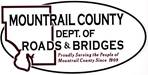 December 21, 2021Action Items:41st ST NW / engineering Agreement with Ackerman - EstvoldCR15 Bid opening resultsAwardCR9 phase II – ROW update#213 transfer requestMWEC update